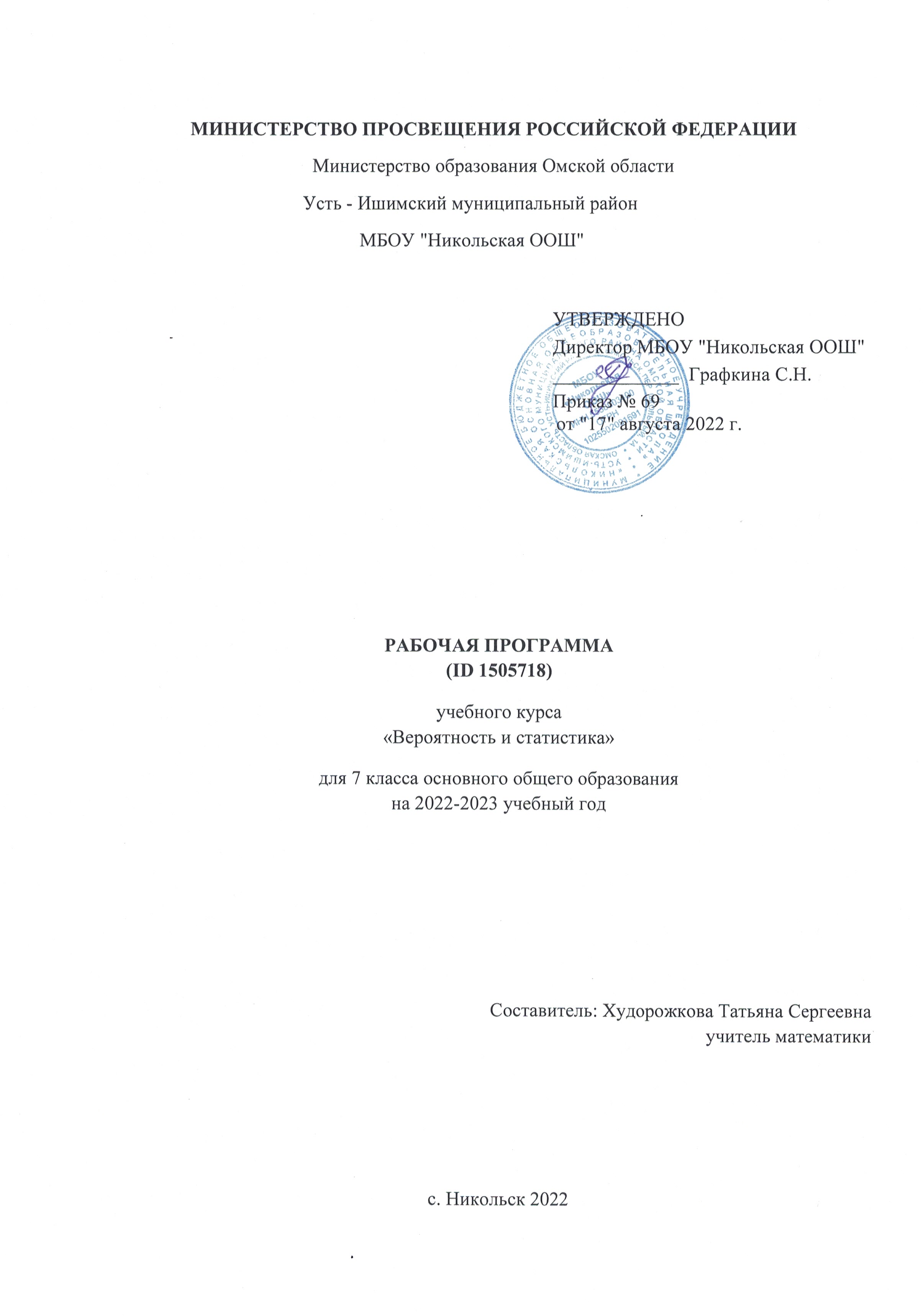 ПОЯСНИТЕЛЬНАЯ ЗАПИСКА ОБЩАЯ ХАРАКТЕРИСТИКА УЧЕБНОГО КУРСА  "ВЕРОЯТНОСТЬ и СТАТИСТИКА"Рабочая программа по учебному курсу "Вероятность и статистика" для обучающихся 7 классов разработана на основе Федерального государственного образовательного стандарта основного общего образования с учётом и современных мировых требований, предъявляемых к математическому образованию, и традиций российского образования, которые обеспечивают овладение ключевыми компетенциями, составляющими основу для непрерывного образования и саморазвития, а также целостность общекультурного, личностного и познавательного развития обучающихся. В программе учтены идеи и положения Концепции развития математического образования в Российской 
Федерации. В эпоху цифровой трансформации всех сфер человеческой деятельности невозможно стать образованным современным человеком без базовой математической подготовки. Уже в школе математика служит опорным предметом для изучения смежных дисциплин, а после школы реальной необходимостью становится непрерывное образование, что требует полноценной базовой 
общеобразовательной подготовки, в том числе и математической. Это обусловлено тем, что в наши дни растёт число профессий, связанных с непосредственным применением математики: и в сфере экономики, и в бизнесе, и в технологических областях, и даже в гуманитарных сферах. Таким образом, круг школьников, для которых математика может стать значимым предметом, расширяется.Практическая полезность математики обусловлена тем, что её предметом являются 
фундаментальные структуры нашего мира: пространственные формы и количественные отношения от простейших, усваиваемых в непосредственном опыте, до достаточно сложных, необходимых для развития научных и прикладных идей. Без конкретных математических знаний затруднено понимание принципов устройства и использования современной техники, восприятие и интерпретация 
разнообразной социальной, экономической, политической информации, малоэффективна 
повседневная практическая деятельность. Каждому человеку в своей жизни приходится выполнять расчёты и составлять алгоритмы, находить и применять формулы, владеть практическими приёмами геометрических измерений и построений, читать информацию, представленную в виде таблиц, диаграмм и графиков, жить в условиях неопределённости и понимать вероятностный характер случайных событий.Одновременно с расширением сфер применения математики в современном обществе всё более важным становится математический стиль мышления, проявляющийся в определённых умственных навыках. В процессе изучения математики в арсенал приёмов и методов мышления человека естественным образом включаются индукция и дедукция, обобщение и конкретизация, анализ и синтез, классификация и систематизация, абстрагирование и аналогия. Объекты математических умозаключений, правила их конструирования раскрывают механизм логических построений, способствуют выработке умения формулировать, обосновывать и доказывать суждения, тем самым развивают логическое мышление. Ведущая роль принадлежит математике и в формировании алгоритмической компоненты мышления и воспитании умений действовать по заданным алгоритмам, совершенствовать известные и конструировать новые. В процессе решения задач — основой учебной деятельности на уроках математики — развиваются также творческая и прикладная стороны мышления.Обучение математике даёт возможность развивать у обучающихся точную, рациональную и информативную речь, умение отбирать наиболее подходящие языковые, символические, графические средства для выражения суждений и наглядного их представления.	Необходимым компонентом общей культуры в современном толковании является общее знакомство с методами познания действительности, представление о предмете и методах математики, их отличийот методов других естественных и гуманитарных наук, об особенностях применения математики для решения научных и прикладных задач. Таким образом, математическое образование вносит свой вклад в формирование общей культуры человека.Изучение математики также способствует эстетическому воспитанию человека, пониманию красоты и изящества математических рассуждений, восприятию геометрических форм, усвоению идеи симметрии.ЦЕЛИ ИЗУЧЕНИЯ УЧЕБНОГО КУРСАВ современном цифровом мире вероятность и статистика при обретают всё большую значимость, как с точки зрения практических приложений, так и их роли в образовании, необходимом каждому человеку. Возрастает число профессий, при овладении которыми требуется хорошая базовая подготовка в области вероятности и статистики, такая подготовка важна для продолжения 
образования и для успешной профессиональной карьеры. Каждый человек постоянно принимает решения на основе имеющихся у него данных. А для обоснованного принятия решения в условиях недостатка или избытка информации необходимо в том числе хорошо сформированное вероятностное и статистическое мышление.Именно поэтому остро встала необходимость сформировать у обучающихся функциональную грамотность, включающую в себя в качестве неотъемлемой составляющей умение воспринимать и критически анализировать информацию, представленную в различных формах, понимать 
вероятностный характер многих реальных процессов и зависимостей, производить простейшие вероятностные расчёты. Знакомство с основными принципами сбора, анализа и представления данных из различных сфер жизни общества и государства приобщает обучающихся к общественным интересам. Изучение основ комбинаторики развивает навыки организации перебора и подсчёта числа вариантов, в том числе, в прикладных задачах. Знакомство с основами теории графов создаёт математический фундамент для формирования компетенций в области информатики и цифровых технологий. Помимо этого, при изучении статистики и вероятности обогащаются представления учащихся о современной картине мира и методах его исследования, формируется понимание роли статистики как источника социально значимой информации и закладываются основы вероятностного мышления.В соответствии с данными целями в структуре программы учебного курса «Вероятность и статистика» основной школы выделены следующие содержательно-методические 
линии: «Представление данных и описательная статистика»; «Вероятность»; «Элементы комбинаторики»; «Введение в теорию графов».Содержание линии «Представление данных и описательная статистика» служит основой для формирования навыков работы с информацией: от чтения и интерпретации информации, 
представленной в таблицах, на диаграммах и графиках до сбора, представления и анализа данных с использованием статистических характеристик средних и рассеивания. Работая с данными, обучающиеся учатся считывать и интерпретировать данные, выдвигать, аргументировать и критиковать простейшие гипотезы, размышлять над факторами, вызывающими изменчивость, и оценивать их влияние на рассматриваемые величины и процессы.Интуитивное представление о случайной изменчивости, исследование закономерностей и тенденций становится мотивирующей основой для изучения теории вероятностей. Большое значение здесь имеют практические задания, в частности опыты с классическими вероятностными моделями.Понятие вероятности вводится как мера правдоподобия случайного события. При изучении курса обучающиеся знакомятся с простейшими методами вычисления вероятностей в случайных экспериментах с равновозможными элементарными исходами, вероятностными законами позволяющими ставить и решать более сложные задачи. В курс входят начальные представления ослучайных величинах и их числовых характеристиках.Также в рамках этого курса осуществляется знакомство обучающихся с множествами и основными операциями над множествами, рассматриваются примеры применения для решения задач, а также использования в других математических курсах и учебных предметах.МЕСТО УЧЕБНОГО КУРСА В УЧЕБНОМ ПЛАНЕВ 7 классе изучается курс «Вероятность и статистика», в который входят разделы: «Представление данных и описательная статистика»; «Вероятность»; «Элементы комбинаторики»; «Введение в теорию графов». На изучение данного курса отводит 1 учебный час в неделю, всего 34 учебных часа в год.СОДЕРЖАНИЕ УЧЕБНОГО КУРСА "ВЕРОЯТНОСТЬ И СТАТИСТИКА" Представление данных в виде таблиц, диаграмм, графиков. Заполнение таблиц, чтение и построение диаграмм (столбиковых (столбчатых) и круговых). Чтение графиков реальных процессов. Извлечение информации из диаграмм и таблиц, использование и интерпретация данных.	Описательная статистика: среднее арифметическое, медиана, размах, наибольшее и наименьшее значения набора числовых данных. Примеры случайной изменчивости. Случайный эксперимент (опыт) и случайное событие. Вероятность и частота. Роль маловероятных и практически достоверных событий в природе и в обществе. Монета и игральная кость в теории вероятностей. Граф, вершина, ребро. Степень вершины. Число рёбер и суммарная степень вершин. Представление о связности графа. Цепи и циклы. Пути в графах. Обход графа (эйлеров путь). Представление об ориентированном графе. Решение задач с помощью графов.ПЛАНИРУЕМЫЕ ОБРАЗОВАТЕЛЬНЫЕ РЕЗУЛЬТАТЫОсвоение учебного курса «Вероятность и статистика» должно обеспечивать достижение на уровне основного общего образования следующих личностных, метапредметных и предметных 
образовательных результатов:ЛИЧНОСТНЫЕ РЕЗУЛЬТАТЫ	Личностные результаты освоения программы учебного предмета «Вероятность и статистика» характеризуются: 
	Патриотическое воспитание: 
	проявлением интереса к прошлому и настоящему российской математики, ценностным отношением к достижениям российских математиков и российской математической школы, к использованию этих достижений в других науках и прикладных сферах.	Гражданское и духовно-нравственное воспитание: 
	готовностью к выполнению обязанностей гражданина и реализации его прав, представлением о математических основах функционирования различных структур, явлений, процедур гражданского общества (выборы, опросы и пр.); 
	готовностью к обсуждению этических проблем, связанных с практическим применением достижений науки, осознанием важности морально-этических принципов в деятельности учёного.	Трудовое воспитание: 
	установкой на активное участие в решении практических задач математической направленности, осознанием важности математического образования на протяжении всей жизни для успешной профессиональной деятельности и развитием необходимых умений; 
	осознанным выбором и построением индивидуальной траектории образования и жизненных планов с учётом личных интересов и общественных потребностей.	Эстетическое воспитание: 
	способностью к эмоциональному и эстетическому восприятию математических объектов, задач, решений, рассуждений; умению видеть математические закономерности в искусстве.	Ценности научного познания: 
	ориентацией в деятельности на современную систему научных представлений об основных закономерностях развития человека, природы и общества, пониманием математической науки как сферы человеческой деятельности, этапов её развития и значимости для развития цивилизации; овладением языком математики и математической культурой как средством познания мира; овладением простейшими навыками исследовательской деятельности.	Физическое воспитание, формирование культуры здоровья и эмоционального благополучия: 	готовностью применять математические знания в интересах своего здоровья, ведения здорового образа жизни (здоровое питание, сбалансированный режим занятий и отдыха, регулярная физическая активность); сформированностью навыка рефлексии, признанием своего права на ошибку и такого же права другого человека.	Экологическое воспитание: 
	ориентацией на применение математических знаний для решения задач в области сохранности окружающей среды, планирования поступков и оценки их возможных последствий для окружающей среды; осознанием глобального характера экологических проблем и путей их решения.	Личностные результаты, обеспечивающие адаптацию обучающегося к изменяющимся условиям социальной и природной среды:—  готовностью к действиям в условиях неопределённости, повышению уровня своейкомпетентности через практическую деятельность, в том числе умение учиться у других людей, приобретать в совместной деятельности новые знания, навыки и компетенции из опыта других;—  необходимостью в формировании новых знаний, в том числе формулировать идеи, понятия, гипотезы об объектах и явлениях, в том числе ранее не известных, осознавать дефициты собственных знаний и компетентностей, планировать своё развитие; —  способностью осознавать стрессовую ситуацию, воспринимать стрессовую ситуацию как вызов, требующий контрмер, корректировать принимаемые решения и действия, формулировать и оценивать риски и последствия, формировать опыт.МЕТАПРЕДМЕТНЫЕ РЕЗУЛЬТАТЫМетапредметные результаты освоения программы учебного курса «Вероятность и статистика»характеризуются овладением универсальными познавательными действиями, универсальными коммуникативными действиями и универсальными регулятивными действиями.1) Универсальные познавательные действия обеспечивают формирование базовых когнитивных процессов обучающихся (освоение методов познания окружающего мира; применение логических, исследовательских операций, умений работать с информацией).Базовые логические действия:—  выявлять и характеризовать существенные признаки математических объектов, понятий, отношений между понятиями; формулировать определения понятий; устанавливать существенный признак классификации, основания для обобщения и сравнения, критерии проводимого анализа;—  воспринимать, формулировать и преобразовывать суждения: утвердительные и отрицательные, единичные, частные и общие; условные;—  выявлять математические закономерности, взаимосвязи и противоречия в фактах, данных, наблюдениях и утверждениях; предлагать критерии для выявления закономерностей и противоречий;—  делать выводы с использованием законов логики, дедуктивных и индуктивных умозаключений, умозаключений по аналогии;—  разбирать доказательства математических утверждений (прямые и от противного), проводить самостоятельно несложные доказательства математических фактов, выстраивать аргументацию, приводить примеры и контрпримеры; обосновывать собственные рассуждения;—  выбирать способ решения учебной задачи (сравнивать несколько вариантов решения, выбирать наиболее подходящий с учётом самостоятельно выделенных критериев).Базовые исследовательские действия:—  использовать вопросы как исследовательский инструмент познания; формулировать вопросы, фиксирующие противоречие, проблему, самостоятельно устанавливать искомое и данное, формировать гипотезу, аргументировать свою позицию, мнение;—  проводить по самостоятельно составленному плану несложный эксперимент, небольшое исследование по установлению особенностей математического объекта, зависимостей объектов между собой;—  самостоятельно формулировать обобщения и выводы по результатам проведённогонаблюдения, исследования, оценивать достоверность полученных результатов, выводов и обобщений;—  прогнозировать возможное развитие процесса, а также вы- двигать предположения о его развитии в новых условиях.Работа с информацией:—  выявлять недостаточность и избыточность информации, данных, необходимых для решения задачи;—  выбирать, анализировать, систематизировать и интерпретировать информацию различных видов и форм представления;—  выбирать форму представления информации и иллюстрировать решаемые задачи схемами, диаграммами, иной графикой и их комбинациями;—  оценивать надёжность информации по критериям, предложенным учителем или сформулированным самостоятельно.	2)  Универсальные коммуникативные действия обеспечивают сформированность социальных навыков обучающихся.Общение:—  воспринимать и формулировать суждения в соответствии с условиями и целями общения; ясно, точно, грамотно выражать свою точку зрения в устных и письменных текстах, давать пояснения по ходу решения задачи, комментировать полученный результат;—  в ходе обсуждения задавать вопросы по существу обсуждаемой темы, проблемы, решаемой задачи, высказывать идеи, нацеленные на поиск решения; сопоставлять свои суждения с суждениями других участников диалога, обнаруживать различие и сходство позиций; в корректной форме формулировать разногласия, свои возражения;—  представлять результаты решения задачи, эксперимента, исследования, проекта; самостоятельно выбирать формат выступления с учётом задач презентации и особенностей аудитории.Сотрудничество:—  понимать и использовать преимущества командной и индивидуальной работы при решении учебных математических задач;—  принимать цель совместной деятельности, планировать организацию совместной работы, распределять виды работ, договариваться, обсуждать процесс и результат работы; обобщать мнения нескольких людей;—  участвовать в групповых формах работы (обсуждения, обмен мнениями, мозговые штурмы и др.);—  выполнять свою часть работы и координировать свои действия с другими членами команды;—  оценивать качество своего вклада в общий продукт по критериям, сформулированным участниками взаимодействия.	3)  Универсальные регулятивные действия обеспечивают формирование смысловых установок и жизненных навыков личности.Самоорганизация:самостоятельно составлять план, алгоритм решения задачи (или его часть), выбирать способ решения с учётом имеющихся ресурсов и собственных возможностей, аргументировать и корректировать варианты решений с учётом новой информации.Самоконтроль:—  владеть способами самопроверки, самоконтроля процесса и результата решения математической задачи;—  предвидеть трудности, которые могут возникнуть при решении задачи, вносить коррективы в деятельность на основе новых обстоятельств, найденных ошибок, выявленных трудностей;—  оценивать соответствие результата деятельности поставленной цели и условиям, объяснять причины достижения или недостижения цели, находить ошибку, давать оценку приобретённому опыту.ПРЕДМЕТНЫЕ РЕЗУЛЬТАТЫ	Предметные результаты освоения курса «Вероятность и статистика» в 7 классе характеризуются следующими умениями.—  Читать информацию, представленную в таблицах, на диаграммах; —  Представлять данные в виде таблиц, строить диаграммы (столбиковые (столбчатые) и круговые) по массивам значений.—  Описывать и интерпретировать реальные числовые данные, представленные в таблицах, на диаграммах, графиках.—  Использовать для описания данных статистические характеристики: среднее арифметическое, медиана, наибольшее и наименьшее значения, размах.—  Иметь представление о случайной изменчивости на примерах цен, физических величин, антропометрических данных; иметь представление о статистической устойчивости.ТЕМАТИЧЕСКОЕ ПЛАНИРОВАНИЕ ПОУРОЧНОЕ ПЛАНИРОВАНИЕУЧЕБНО-МЕТОДИЧЕСКОЕ ОБЕСПЕЧЕНИЕ ОБРАЗОВАТЕЛЬНОГО ПРОЦЕССА ОБЯЗАТЕЛЬНЫЕ УЧЕБНЫЕ МАТЕРИАЛЫ ДЛЯ УЧЕНИКАТюрин Ю. Н. и др. Теория вероятностей и статистика / Ю. Н. Тюрин, А. А. Макаров, И. Р. Высоцкий, И. В. Ященко. — М.: МЦНМО: АО «Московские учебники», 2004. — 256 с.: ил.Введите свой вариант:МЕТОДИЧЕСКИЕ МАТЕРИАЛЫ ДЛЯ УЧИТЕЛЯА.А. Схаплок, СЛУЧАЙНЫЕ СОБЫТИЯ, Методическое пособие для преподавателя -https://nsportal.ru/npo-spo/informatika-i-vychislitelnaya-tekhnika/library/2016/10/14/metodicheskoe-posobie-dlyaЦИФРОВЫЕ ОБРАЗОВАТЕЛЬНЫЕ РЕСУРСЫ И РЕСУРСЫ СЕТИ ИНТЕРНЕТLearningApps.org - создание мультимедийных интерактивных упражнений - https://learningapps.org/ Российская электронная школа - resh.edu.ruМАТЕРИАЛЬНО-ТЕХНИЧЕСКОЕ ОБЕСПЕЧЕНИЕ ОБРАЗОВАТЕЛЬНОГО ПРОЦЕССАУЧЕБНОЕ ОБОРУДОВАНИЕ 
Учебник, справочные таблицы, схемы, раздаточный материал.ОБОРУДОВАНИЕ ДЛЯ ПРОВЕДЕНИЯ ЛАБОРАТОРНЫХ, ПРАКТИЧЕСКИХ РАБОТ, ДЕМОНСТРАЦИЙ 
Компьютер, проектор, выход в интернет, интерактивная доска.№
п/пНаименование разделов и тем программыКоличество часовКоличество часовКоличество часовДата 
изученияВиды деятельностиВиды, 
формы 
контроляЭлектронные 
(цифровые) 
образовательные ресурсы№
п/пНаименование разделов и тем программывсегоконтрольные работыпрактические работыДата 
изученияВиды деятельностиВиды, 
формы 
контроляЭлектронные 
(цифровые) 
образовательные ресурсыРаздел 1. Представление данныхРаздел 1. Представление данныхРаздел 1. Представление данныхРаздел 1. Представление данныхРаздел 1. Представление данныхРаздел 1. Представление данныхРаздел 1. Представление данныхРаздел 1. Представление данныхРаздел 1. Представление данных1.1.Представление данных в таблицах.100.501.09.2022 04.09.2022Осваивать способы представления статистических данных и числовых массивов с помощью таблиц и диаграмм с использованием актуальных и важных данных (демографические данные, производство промышленной и сельскохозяйственной продукции, общественные и природные явления); 
Изучать методы работы с табличными и графическими представлениями данных с помощью цифровых ресурсов в ходе практических работ;Устный 
опрос; 
Практическая работа;1.2.Практические вычисления по табличным данным.100.505.09.2022 11.09.2022Осваивать способы представления статистических данных и числовых массивов с помощью таблиц и диаграмм с использованием актуальных и важных данных (демографические данные, производство промышленной и сельскохозяйственной продукции, общественные и природные явления); 
Изучать методы работы с табличными и графическими представлениями данных с помощью цифровых ресурсов в ходе практических работ;Устный 
опрос; 
Практическая работа;1.3.Извлечение и интерпретация табличных данных.100.512.09.2022 18.09.2022Осваивать способы представления статистических данных и числовых массивов с помощью таблиц и диаграмм с использованием актуальных и важных данных (демографические данные, производство промышленной и сельскохозяйственной продукции, общественные и природные явления); 
Изучать методы работы с табличными и графическими представлениями данных с помощью цифровых ресурсов в ходе практических работ;Устный 
опрос; 
Практическая работа;1.4.Практическая работа «Таблицы».100.519.09.2022 25.09.2022Осваивать способы представления статистических данных и числовых массивов с помощью таблиц и диаграмм с использованием актуальных и важных данных (демографические данные, производство промышленной и сельскохозяйственной продукции, общественные и природные явления); 
Изучать методы работы с табличными и графическими представлениями данных с помощью цифровых ресурсов в ходе практических работ;Устный 
опрос; 
Практическая работа;1.5.Графическое представление данных в виде круговых, 
столбиковых (столбчатых) диаграмм.100.526.09.2022 02.10.2022Осваивать способы представления статистических данных и числовых массивов с помощью таблиц и диаграмм с использованием актуальных и важных данных (демографические данные, производство промышленной и сельскохозяйственной продукции, общественные и природные явления); 
Изучать методы работы с табличными и графическими представлениями данных с помощью цифровых ресурсов в ходе практических работ;Устный 
опрос; 
Практическая работа;1.6.Чтение и построение диаграмм.100.503.10.2022 09.10.2022Осваивать способы представления статистических данных и числовых массивов с помощью таблиц и диаграмм с использованием актуальных и важных данных (демографические данные, производство промышленной и сельскохозяйственной продукции, общественные и природные явления); 
Изучать методы работы с табличными и графическими представлениями данных с помощью цифровых ресурсов в ходе практических работ;Устный 
опрос; 
Практическая работа;1.7.Примеры демографических диаграмм. 100.510.10.2022 16.10.2022Осваивать способы представления статистических данных и числовых массивов с помощью таблиц и диаграмм с использованием актуальных и важных данных (демографические данные, производство промышленной и сельскохозяйственной продукции, общественные и природные явления); 
Изучать методы работы с табличными и графическими представлениями данных с помощью цифровых ресурсов в ходе практических работ;Устный 
опрос; 
Практическая работа;1.8.Практическая работа«Диаграммы»11017.10.2022 23.10.2022Осваивать способы представления статистических данных и числовых массивов с помощью таблиц и диаграмм с использованием актуальных и важных данных (демографические данные, производство промышленной и сельскохозяйственной продукции, общественные и природные явления); 
Изучать методы работы с табличными и графическими представлениями данных с помощью цифровых ресурсов в ходе практических работ;Контрольная работа;Итого по разделуИтого по разделу8Раздел 2. Описательная статистикаРаздел 2. Описательная статистикаРаздел 2. Описательная статистикаРаздел 2. Описательная статистикаРаздел 2. Описательная статистикаРаздел 2. Описательная статистикаРаздел 2. Описательная статистикаРаздел 2. Описательная статистикаРаздел 2. Описательная статистика2.1.Числовые наборы.100.531.10.2022 06.11.2022Осваивать понятия: числовой набор, мера центральной тенденции (мера центра), в том числе среднее арифметическое, медиана;Устный 
опрос; 
Практическая работа;2.2.Среднее арифметическое.100.507.11.2022 13.11.2022Осваивать понятия: числовой набор, мера центральной тенденции (мера центра), в том числе среднее арифметическое, медиана; 
Описывать статистические данные с помощью среднего арифметического и медианы;Устный 
опрос; 
Практическая работа;2.3.Медиана числового набора. 100.514.11.2022 20.11.2022Описывать статистические данные с помощью среднего арифметического и медианы; Изучать свойства средних, в том числе с помощью цифровых ресурсов, в ходе практических работ;Устный 
опрос; 
Практическая работа;2.4.Устойчивость медианы.100.521.11.2022 27.11.2022Описывать статистические данные с помощью среднего арифметического и медианы; Изучать свойства средних, в том числе с помощью цифровых ресурсов, в ходе практических работ;Устный 
опрос; 
Практическая работа;2.5.Практическая работа «Средние значения».100.528.11.2022 04.12.2022Решать задачи; 
Решать задачи на выбор способа описания данных в соответствии с природой данных и целями исследования;Устный 
опрос; 
Практическая работа;2.6.Наибольшее и наименьшее значения числового набора.100.505.12.2022 11.12.2022Изучать свойства средних, в том числе с помощью цифровых ресурсов, в ходе практических работ; 
Осваивать понятия: наибольшее и наименьшее значения числового массива, размах;Устный 
опрос; 
Практическая работа;2.7.Размах.100.512.12.2022 18.12.2022Осваивать понятия: числовой набор, мера центральной тенденции (мера центра), в том числе среднее арифметическое, медиана; 
Описывать статистические данные с помощью среднего арифметического и медианы;Устный 
опрос; 
Практическая работа;Итого по разделуИтого по разделу7Раздел 3. Случайная изменчивостьРаздел 3. Случайная изменчивостьРаздел 3. Случайная изменчивостьРаздел 3. Случайная изменчивостьРаздел 3. Случайная изменчивостьРаздел 3. Случайная изменчивость3.1.Случайная изменчивость (примеры).100.519.12.2022 25.12.2022Осваивать понятия: частота значений в массиве данных, группировка данных, гистограмма;Устный 
опрос; 
Практическая работа;3.2.Частота значений в массиве данных.100.509.01.2023 15.01.2023Осваивать понятия: частота значений в массиве данных, группировка данных, гистограмма;Устный 
опрос; 
Практическая работа;3.3.Группировка. 100.516.01.2023 22.01.2023Осваивать понятия: частота значений в массиве данных, группировка данных, гистограмма; Строить и анализировать гистограммы, подбирать подходящий шаг группировки;Устный 
опрос; 
Практическая работа;3.4.Гистограммы.100.523.01.2023 29.01.2023Строить и анализировать гистограммы, подбирать подходящий шаг группировки; 
Осваивать графические представления разных видов случайной изменчивости, в том числе с помощью цифровых ресурсов, в ходе практической работы;Устный 
опрос; 
Практическая работа;3.5.Практическая работа «Случайная изменчивость»11030.01.2023 05.02.2023Строить и анализировать гистограммы, подбирать подходящий шаг группировки; 
Осваивать графические представления разных видов случайной изменчивости, в том числе с помощью цифровых ресурсов, в ходе практической работы;Контрольная работа;Итого по разделу:Итого по разделу:5Раздел 4. Введение в теорию графов Раздел 4. Введение в теорию графов Раздел 4. Введение в теорию графов Раздел 4. Введение в теорию графов Раздел 4. Введение в теорию графов Раздел 4. Введение в теорию графов Раздел 4. Введение в теорию графов Раздел 4. Введение в теорию графов Раздел 4. Введение в теорию графов 4.1.Граф, вершина, ребро.0.500.2506.02.2023 12.02.2023Осваивать понятия: граф, вершина графа, ребро графа, степень (валентность вершины), цепь и цикл;Устный 
опрос; 
Практическая работа;4.2.Представление задачи с помощью графа.0.500.2513.02.2023 19.02.2023Осваивать понятия: путь в графе, эйлеров путь, обход графа, ориентированный граф;Устный 
опрос; 
Практическая работа;4.3.Степень (валентность) вершины.0.500.2520.02.2023 26.02.2023Осваивать понятия: граф, вершина графа, ребро графа, степень (валентность вершины), цепь и цикл;Устный 
опрос; 
Практическая работа;4.4.Число рёбер и суммарная степень вершин.0.500.2527.02.2023 05.03.2023Осваивать понятия: граф, вершина графа, ребро графа, степень (валентность вершины), цепь и цикл;Устный 
опрос; 
Практическая работа;4.5.Цепь и цикл. 0.500.2506.03.2023 19.03.2023Осваивать понятия: граф, вершина графа, ребро графа, степень (валентность вершины), цепь и цикл;Устный 
опрос; 
Практическая работа;4.6.Путь в графе. 0.500.2520.03.2023 26.03.2023Решать задачи на поиск суммы степеней вер- шин графа, на поиск обхода графа, на поиск путей в ориентированных графах; 
Осваивать способы представления задач из курса алгебры, геометрии, теории вероятностей, других предметов с помощью графов (карты, схемы, электрические цепи, функциональные соответствия) на примерах;Устный 
опрос; 
Практическая работа;4.7.Представление о связности графа.0.500.2503.04.2023 09.04.2023Осваивать понятия: путь в графе, эйлеров путь, обход графа, ориентированный граф; Решать задачи на поиск суммы степеней вер- шин графа, на поиск обхода графа, на поиск путей в ориентированных графах;Устный 
опрос; 
Практическая работа;4.8.Обход графа (эйлеров путь).0.500.2510.04.2023 16.04.2023Решать задачи на поиск суммы степеней вер- шин графа, на поиск обхода графа, на поиск путей в ориентированных графах; 
Осваивать способы представления задач из курса алгебры, геометрии, теории вероятностей, других предметов с помощью графов (карты, схемы, электрические цепи, функциональные соответствия) на примерах;Устный 
опрос; 
Практическая работа;4.9.Представление об 
ориентированных графах.100.517.04.2023 23.04.2023Осваивать понятия: путь в графе, эйлеров путь, обход графа, ориентированный граф; Решать задачи на поиск суммы степеней вер- шин графа, на поиск обхода графа, на поиск путей в ориентированных графах; 
Осваивать способы представления задач из курса алгебры, геометрии, теории вероятностей, других предметов с помощью графов (карты, схемы, электрические цепи, функциональные соответствия) на примерах;Устный 
опрос; 
Практическая работа;Итого по разделу:Итого по разделу:5Раздел 5.Вероятность и частота случайного событияРаздел 5.Вероятность и частота случайного событияРаздел 5.Вероятность и частота случайного событияРаздел 5.Вероятность и частота случайного событияРаздел 5.Вероятность и частота случайного событияРаздел 5.Вероятность и частота случайного событияРаздел 5.Вероятность и частота случайного событияРаздел 5.Вероятность и частота случайного событияРаздел 5.Вероятность и частота случайного события5.1.Случайный опыт и случайное событие.100.524.04.2023 30.04.2023Осваивать понятия: случайный опыт и случайное событие, маловероятное и практически достоверное событие;Устный 
опрос; 
Практическая работа;5.2.Вероятность и частота события.100.501.05.2023 07.05.2023Осваивать понятия: случайный опыт и случайное событие, маловероятное и практически достоверное событие;Устный 
опрос; 
Практическая работа;5.3.Роль маловероятных и 
практически достоверных 
событий в природе и в обществе.100.508.05.2023 14.05.2023Изучать значимость маловероятных событий в природе и обществе на важных примерах (аварии, несчастные случаи, защита персональной информации, передача данных);Устный 
опрос; 
Практическая работа;5.4.Монета и игральная кость в теории вероятностей.100.515.05.2023 21.05.2023Изучать роль классических вероятностных моделей (монета, игральная кость) в теории вероятностей;Устный 
опрос; 
Практическая работа;5.5.Практическая работа «Частота выпадения орла»100.522.05.2023 24.05.2023Наблюдать и изучать частоту событий в простых экспериментах, в том числе с помощью цифровых ресурсов, в ходе практической работы.;Устный 
опрос; 
Практическая работа;Итого по разделу:Итого по разделу:5Раздел 6. Обобщение, контрольРаздел 6. Обобщение, контрольРаздел 6. Обобщение, контрольРаздел 6. Обобщение, контрольРаздел 6. Обобщение, контрольРаздел 6. Обобщение, контроль6.1.Представление данных.100.525.05.2023 28.05.2023Повторять изученное и выстраивать систему знаний; 
Решать задачи на представление и описание данных с помощью изученных характеристик;Устный 
опрос; 
Практическая работа;6.2.Описательная статистика.100.529.05.2023Повторять изученное и выстраивать систему знаний; 
Решать задачи на представление и описание данных с помощью изученных характеристик;Устный 
опрос; 
Практическая работа;6.3.Вероятность случайного события.210.5Повторять изученное и выстраивать систему знаний; 
Решать задачи на представление и описание данных с помощью изученных характеристик; Обсуждать примеры случайных событий, мало вероятных и практически достоверных случайных событий, их роли в природе и жизни чело века;Контрольная работа;Итого по разделу:Итого по разделу:4ОБЩЕЕ КОЛИЧЕСТВО ЧАСОВ ПО ПРОГРАММЕОБЩЕЕ КОЛИЧЕСТВО ЧАСОВ ПО ПРОГРАММЕ34315.5№
п/пТема урокаКоличество часовКоличество часовКоличество часовДата 
изученияВиды, 
формы 
контроля№
п/пТема урокавсего контрольные работыпрактические работыДата 
изученияВиды, 
формы 
контроля1.Представление данных в таблицах.100.5Устный 
опрос; 
Практическая работа;2.Практические вычисления по табличным данным.100.5Устный 
опрос; 
Практическая работа;3.Извлечение и интерпретация табличных данных.100.5Устный 
опрос; 
Практическая работа;4.Практическая работа«Таблицы».100.5Устный 
опрос; 
Практическая работа;5.Графическое представление данных в виде круговых, 
столбиковых (столбчатых) диаграмм.100.5Устный 
опрос; 
Практическая работа;6.Чтение и построение диаграмм.100.5Устный 
опрос; 
Практическая работа;7.Примеры демографических диаграмм.100.5Устный 
опрос; 
Практическая работа;8.Практическая работа«Диаграммы»110Контрольная работа;9.Числовые наборы.100.5Устный 
опрос; 
Практическая работа;10.Среднее арифметическое.100.5Устный 
опрос; 
Практическая работа;11.Медиана числового набора.100.5Устный 
опрос; 
Практическая работа;12.Устойчивость медианы.100.5Устный 
опрос; 
Практическая работа;13.Практическая работа«Средние значения».100.5Устный 
опрос; 
Практическая работа;14.Наибольшее и наименьшее значения числового набора.100.5Устный 
опрос; 
Практическая работа;15.Размах.100.5Устный 
опрос; 
Практическая работа;16.Случайная изменчивость (примеры).100.5Устный 
опрос; 
Практическая работа;17.Частота значений в массиве данных.100.5Устный 
опрос; 
Практическая работа;18.Группировка.100.5Устный 
опрос; 
Практическая работа;19.Гистограммы.100.5Устный 
опрос; 
Практическая работа;20.Практическая работа
«Случайная изменчивость»110Контрольная работа;21.Граф, вершина, 
ребро. Представление задачи с помощью графа. 100.5Устный 
опрос; 
Практическая работа;22.Степень (валентность) 
вершины.Число рёбер и 
суммарная степень вершин.100.5Устный 
опрос; 
Практическая работа;23.Цепь и цикл. Путь в графе.100.5Устный 
опрос; 
Практическая работа;24.Представление о связности графа.Обход графа (эйлеров путь).100.5Устный 
опрос; 
Практическая работа;25.Представление об 
ориентированных графах.100.5Устный 
опрос; 
Практическая работа;26.Случайный опыт и случайное событие.100.5Устный 
опрос; 
Практическая работа;27.Вероятность и частота события.100.5Устный 
опрос; 
Практическая работа;28.Роль маловероятных 
и практически достоверных событий в природе и в 
обществе.100.5Устный 
опрос; 
Практическая работа;29.Монета и игральная кость в теории вероятностей.100.5Устный 
опрос; 
Практическая работа;30.Практическая работа
«Частота выпадения орла»100.5Устный 
опрос; 
Практическая работа;31.Представление данных.100.5Устный 
опрос; 
Практическая работа;32.Описательная статистика.100.5Устный 
опрос; 
Практическая работа;33.Вероятность случайного события.100.5Устный 
опрос; 
Практическая работа;34.Вероятность случайного события.110Контрольная работа;ОБЩЕЕ КОЛИЧЕСТВО ЧАСОВ ПО ПРОГРАММЕОБЩЕЕ КОЛИЧЕСТВО ЧАСОВ ПО ПРОГРАММЕ34315.5